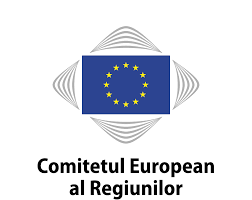 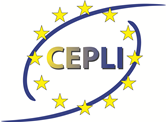 CONFEDERAȚIA EUROPEANĂ A AUTORITĂȚILOR LOCALE de nivel INTERMEDIAR - CEPLI conferinţa politică 2022« abilitarea autorităţilor locale de nivel intermediar pentru o mai bună rezilienţă teritorială »Cracovia, 17 mai 2022, (format hibrid: la sediul Consiliului Provincial Cracovia şi în online)09h30 – 15h25Moderator: Nicolas REYNES, PartenaliaPROGRAM provizoriuDeschiderea dezbaterilor (9h30-9h45):Prof. Jacek Majchrowski, Preşedinte al Consiliului Provincial Cracovia, Polonia  Andrzej PLONKA, Preşedinte al Asociaţiei Provinciilor Poloneze (Związek Powiatów Polskich), Preşedinte al Consiliului Provincial Bielsko, PoloniaAndré VIOLA, Preşedinte al CEPLI, Adunarea Departamentelor Franceze (Assemblée des départements de France), Departamentul Aude, FranţaJosé Manuel BALTAR Blanco, Vicepreşedinte al CEPLI, Preşedinte al Consiliului Provincial Ourense, Preşedintele reţelei Partenalia, Spania (tbc)Mesaje introductive (9h45-10h15):Risc şi Rezilienţă: definiţie/i şi aspecte metodologice generale OCDE (tbc)Prezentarea studiului comandat de provincia Barcelona privind rezilienţa teritorială – o abordare socială  Mr. Oscar GUSSINYER, Resilience.Earth Cooperative (online)Ms. Erika ZARATE, Resilience.Earth Cooperative (online)Panelul I (10h15-11h20): Gestionarea transformărilor societale fundamentale – să construim comunităţi locale reziliente  Apostolos TZITZIKOSTAS, Preşedintele Comitetului European al Regiunilor (online)Janez LENARCIC, Comisar european responsabil pentru gestiunea crizelor, Comisia Europeană (tbc, online)Preşedinţia franceză a Consiliului Uniunii Europene (tbc, online)Krzysztof HETMAN, Prim-vicepreşedinte al Comisiei REGI a Parlamentului European (online)Bernd VÖHRINGER, Preşedinte al Camerei Autorităţilor Locale a Congresului Puterilor Locale şi Regionale din Europa - Consiliul Europei (online)Dezbateri (15 min)Pauză de cafea: 11h20-11h45 Panelul II (11h45-12h45): Masă rotundă a preşedinţilor asociaţiilor membre ale CEPLI: Bune practici şi experienţe locale – construirea unor strategii pe termen lung privind rezilienţa teritorială a provinciilor/judeţelor (puteri locale de nivel intermediar)experiențe privind planurile/strategiile locale de reziliență, lecțiile învățate din gestionarea crizelor (Covid-19, migranți, inundații, etc.) și căi prospective de îmbunătățire a strategiilor de răspuns la situații de urgență adaptate la loc și integrateAndré VIOLA, Preşedinte al CEPLI, Adunarea departamentelor franceze (ADF), delegat ales pentru Europa şi relaţii internaţionale, departamentul Aude, FranţaAndrzej PLONKA, Preşedinte al Asociaţiei Provinciilor Poloneze (ZPP), preşedintele  Consiliului provincial Bielsko, PoloniaJosé Manuel BALTAR Blanco, Vicepreşedinte al CEPLI, Preşedinte al reţelei Partenalia, Preşedinte al Consiliului provincial Ourense, Spania (tbc)Luca MENESINI, Uniunea Provinciilor Italiene (UPI), Preşedinte al provinciei Lucca, ItaliaMarc BASTIN, Asociaţia Provinciilor Valone (Association des Provinces Wallonnes) (APW), deputat provincial al provinciei Brabantul Valon (online), BelgiaDr. Theophil Gallo, Asociaţia Landkreise Germane (Deutsche Landkreistag - DLT), Preşedinte al Landkreis Saarpalz (online or in situ)Dezbatere (15 min)Prânz: 12h45-14h00 După-amiază:Sinteză privind intervenţiile preşedinţilor din cadrul CEPLI (14h00-14h05) – Nicolas Reynes, PartenaliaStudiu de caz: gestionarea crizelor şi solidaritate între autorităţile locale de nivel intermediar (14h05-14h30) Sprijin comun pentru situaţia refugiaţilor şi a populaţiei din UkrainaIonel Ovidiu BOGDAN, Preşedinte al Consiliului Judeţean Maramureş (online) şi André VIOLA, departamentul Aude, Franţa Alte exemple de bună practică din Belgia, Italia, Polonia, Spania Panel III (14h30-15h15): Cum poate Europa să întărească rezilienţa teritorială a judeţelor/provinciilor Wiktor SZYDAROWSKI, Director, ESPON EGTC (online)Interreg Europe, Policy Learning Platform şi prezentarea primei cereri de propuneri de proiecte a programului (tbc)Knowledge Network Partnership, Comisia Europeană, DG ECHO (tbc)Dezbatere (15 min)Declaraţia politică a CEPLI şi concluzii (15h15-15h25)André VIOLA, Preşedinte al CEPLI